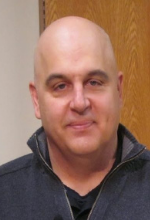 Guy M. GraceGuy has worked in the security field for 35 years. He served for over three decades as the Director of Security and Emergency planning for Littleton Public Schools, a suburb of Denver, Colorado before retiring in August 2020. Guy was recognized as the 2020 Campus Safety Director of the Year for his work at Littleton Public Schools. Guy is also the recipient of many other national and security industry awards and recognitions including: Association of School Business Officials International Pinnacle award, Security Magazines Most Influential People in Security, The 2014 American Red Cross Century of Heroes award, Security Industry Association (SIA) Insightful Practitioner Award, NSCA 2019 Volunteer of the Year Award   2019 NCS4 Professional of the Year Award.  Guy is a regular speaker at school safety trade conferences and a regular security media commentator for various trade magazines and media. He has diverse hands-on experiences in school safety regarding technology, processes and emergency response. He also serves as the Chairman of the Advisory Committee for Partner Alliance for Safer Schools (http://passk12.org/) and as the Strategic Safety and Security advisor for the Innovative institute for Fan Experience (www.iifx.org).